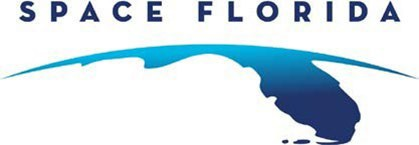 MARKETING COMMITTEE MEETINGAgendaFriday, February 24, 202311:00 a.m. ESTBy TeleconferenceCall-in Number: 855-758-1310Guest Code: 627 763 6389#Passcode: 567768Agenda ItemsCall to OrderSonya Deen HartleyAgendaPublic CommentMeeting ChartsBackground MaterialsSonya Deen HartleyHoward Haug and Senior ExecutivesClosing RemarksSonya Deen Hartley